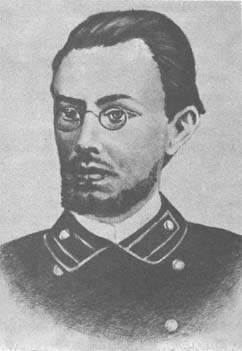 Адам Гіляры Каліставіч Гурыновіч (25 (13) студзеня 1869, Кавалькі, Вілейскі павет, Віленская губернія, цяпер Мядзельскі раён, Менская вобласць — 2 лютага (23 студзеня) 1894, фальварак Крыстынопаль, Свянцянскі павет, Віленская губернія, цяпер Вілейскі раён, Гродзенская вобласць) — беларускі паэт, фалькларыст, рэвалюцыянер.Род Гурыновічаў вядомы з XV стагодздзя (герб «Праўдзіц»). Далёкія продкі А. Гурыновіча — па бацькавай лініі — былі выхадцамі з Арабіі, татарамі-мусульманамі і мелі прозвішча Гурын. Маці паходзіла з гетманскага роду Сяняўскіх.Рана асірацеў (бацька памёр, калі яму было сем гадоў). У 1879—1887 вучыўся ў Віленскім рэальным вучылішчы. Разам з братамі і сёстрамі жыў на Пірамонцкім завулку ў Вільні. У 1887—1893 у Пецярбургскім тэхналагічным інстытуце. З-за хваробы вучоба перапынялася, бо ў снежні 1887 ён захварэў на тыфус і знаходзіўся ў Аляксандраўскай гарадской бальніцы. Увосень 1888 пачаў заняткі зноў з першага курса.Праводзіў фальклорна-этнаграфічныя зборы. У 1890 пераслаў свае запісы Яну Карловічу ў Варшаву; былі выдадзеныя ў 1893 у Кракаве. Пэўны час узначальваў створаны ў 1889 нелегальны «Гурток моладзі польска-літоўска-беларускай і маларасійскай». На фармаванне светапогляду Гурыновіча зрабіў уплыў марксізм, а таксама ідэі шляхецкіх рэвалюцыянераў і народнікаў 1880-х гг.Арыштаваны 16 чэрвеня 1893 у Вільні, дзе намерваўся сустрэцца з Станіславай Пяткевіч, дастаўлены ў Санкт-Пецярбург. Адседзеў некалькі дзён ў доме папярэдняга зняволеньня, затым прасядзеў каля паўгода ў Петрапаўлаўскай крэпасці. З прычыны хваробы адпраўлены пад нагляд паліцыі ў бацькоўскі фальварак Крыстынопаль, дзе памёр ад чорнай воспы. Упершыню яго творы апублікаваў Браніслаў Тарашкевіч (з уступным артыкулам) у 1921 г. у газеце «Беларускі звон».